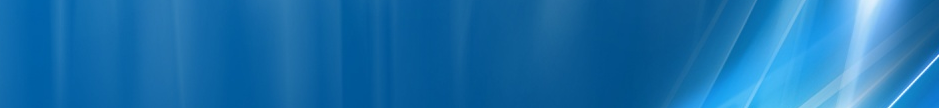 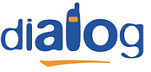 Acest site a fost lansat aproape concomitent – pe 10 mai 2000 – cu celalalt microcell din zona Rosetti (BI_839) ; Kathrein-ul omnidirectional este fixat pe fatada blocului situat exact în intersectia strazilor Rosetii cu Jean Louis CalderonHW equipmentBTS Alcatel M5M		| 2 TRXBCCHLACCIDTRXDiverseDiverse8910084012H87, H89EDGERAM -101 dBmBA_List 64 / 67 / 75 / 77 / 79 / 85 / 86 / 88 / 122 / 124  |  622 / 625RAR2Test 7EA   |   2Ter MB2Not BarredT321260BSIC 9  /  RLT 20PRP5DSF18MTMS-TXPWR-MAX-CCH5     |33 dBmBABS-AG-BLKS-RES3RAI103CNCCCH configuration0     |Not CombinedRAC2CRH8